Richelle Menzies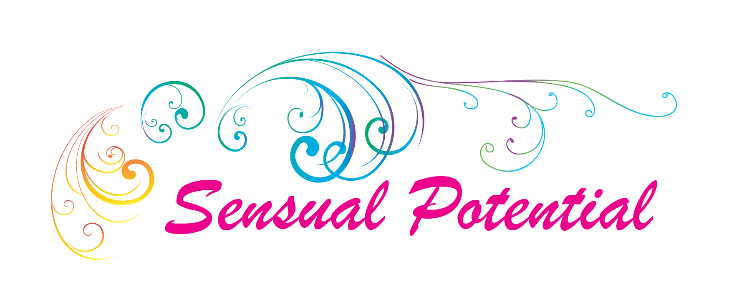 Phone: 0408 843 221Email: richelle@sensualpotential.com.auWebsite: sensualpotential.com.auABN:70 596 142 525Short Sexual History QuestionnaireBasic InformationProvide only the information you’re comfortable having me utilise to contact you and/or send information to:ISSUESCurrently, I am experiencing (check all that apply):Are you seeing a doctor for any of the above? If you answered yes to #3, would you like me to be in touch with them to better meet your needs?  If so, please provide the name and contact details of your doctor: Name:Contact:RELATIONSHIP
If you are currently in a relationship, does your partner know you are seeking counselling sessions?  If not, please explain: If you are currently in a relationship, would you be interested in including your partner in this process? If you are currently in a relationship, do you think your partner would be interested in participating in this process?OBJECTIVESYour learning objectives for the sessions might be:Where you want to focus first is:What you need from me is:Please add anything else you think is important for me to know.Name:E-mail Address:Address:Mobile Phone:Other Phone:Date of Birth:Gender:Gender of Current Partners:Relationship/s Status:Sexual Orientation:Spirituality/Religion (if currently practicing):I heard about your services through:Lack of arousalDifficulty achieving orgasmErectile difficultyLack of genital sensationBoredom in my sex lifeInability to sexually satisfy myselfPain upon intercoursePoor body-imageInability to sexually satisfy my partnerInability to communicate about my sexual needsReliance on troublesome fantasies or turn-onsFears around sexual contact or activitiesDelayed or rapid ejaculation (circle one)Decreased sense of connection with partnerVaginal drynessOther: